Objednávka č.(návrh smlouvy)Na faktuře a v dalším styku uvádějte vždy toto číslo objednávky!Dodavatel - zhotovitel:Kroměřížské technické služby, s.r.o.Kaplanova 2959 76 7 01 KroměřížDržíte! ISO 9001:2016, 14001:20016Obchodní firma zapsaná v obchodním rejstříku vedenémKrajským soudem v Brně, oddíl C, vložka 41059IČ: 26276437DIČ: CZ26276437Č. účtu 183748205/0300ČSOB, a.s. KroměřížEVV-MORAVIA s.r.o.Altýře 2358/la 767 O1 Kroměříž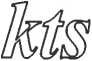 Telefon: 571 130 161http:// www.kmts.cze-mail: kmts@kmts.czProvoz: 030Předmět objednávky:Objednáváme:	m.j.	množstvíObjednáváme u Vás 1 ks přívěsný vozík ADAM A2 Speciál B2 s bočnicemi dle Vaší nabídky1 ks el. naviják dle Vaší nabídkyCena (způsob stanovení):Dohodnutá cena:Vozík ADAM 125.193,- Kč bez DPHEl. naviják 20.000,- bez DPHTermín, (místo) plnění:Co nejdříveV Kroměříži dne: 29.5. 2023Za objednatele:Milan MotalPotvrzení přijetí objednávky: